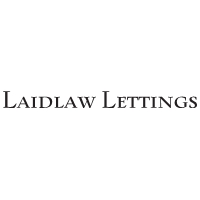 Inventory Required for Long-Term Let if Being Let as FurnishedEach room should have adequate lighting as well as a heating appliance.Living Room2 x sofas1 x coffee table1 x pair curtains1 x blindDining area/Room1 x dining table4 x dining chairsBathroom/Ensuite/Shower Room1 x shower curtain1 x toilet brush1 x towel rail1 x hand towel rail1 x mirror1 x blindKitchen1 x fridge1 x freezer1 x washing machine1 x microwaveCutleryCrockeryPots & pansUtensils1 x pair curtains1 x blindBedrooms1 x double bed1 x wardrobe1 x chest of drawers1 x bedside table1 x pair curtains1 x blindThe above items are an indication of the minimum required in a fully furnished property.  There should be enough items for the number of tenants in the property to use, e.g. 4 x dinner plates for two tenants.Items such as pictures, vases etc. should not be kept in the property.If the property is being let unfurnished, the above items are not required.  The fridge, freezer and washing machine can be the exception.